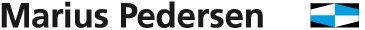 Harmonogram vývozov – ROK 2022KOMUNÁLNY ODPAD                                 SEPAROVANÝ ZBER ODPADUSklo: zo zvonov (10xročne)Nebezpečný odpad  a elektroodpad: 26. 4. a 25. 10.Harmonogram vývozov – ROK 2022KOMUNÁLNY ODPAD                                 SEPAROVANÝ ZBER ODPADUSklo: zo zvonov (10xročne)Nebezpečný odpad  a elektroodpad: 26. 4. a 25. 10.DátumDeň12. január Streda9. február Streda9. marec Streda6. apríl Streda4. máj Streda1. jún Streda29. jún Streda27. júlStreda24. augustStreda21. septemberStreda19. októberStreda16. novemberStreda14. decemberStredaDátumDeňPlasty,tetrapaky,obaly z kovovPapier20. januárŠtvrtok16. februárStreda1. marecUtorok17. marecŠtvrtok22. aprílPiatok16. májPondelok30. májPondelok16. júnŠtvrtok19. júlUtorok3. augustStreda19. augustPiatok26. septemberPondelok19. októberStreda28. októberPiatok24. novemberŠtvrtok16. december PiatokDátumDeň12. január Streda9. február Streda9. marec Streda6. apríl Streda4. máj Streda1. jún Streda29. jún Streda27. júlStreda24. augustStreda21. septemberStreda19. októberStreda16. novemberStreda14. decemberStredaDátumDeňPlasty,tetrapaky,obaly z kovovPapier20. januárŠtvrtok16. februárStreda1. marecUtorok17. marecŠtvrtok22. aprílPiatok16. májPondelok30. májPondelok16. júnŠtvrtok19. júlUtorok3. augustStreda19. augustPiatok26. septemberPondelok19. októberStreda28. októberPiatok24. novemberŠtvrtok16. december Piatok